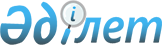 Отырар ауданы бойынша елді мекендердің шекараларын өзгерту туралыТүркістан облысы Отырар аудандық мәслихатының 2020 жылғы 29 қыркүйектегі № 60/283-VI бірлескен шешiмi және Түркістан облысы Отырар ауданы әкiмдiгiнiң 2020 жылғы 2 қазандағы № 197 қаулысы. Түркістан облысының Әдiлет департаментiнде 2020 жылғы 6 қазанда № 5826 болып тiркелдi
      Қазақстан Республикасының 2003 жылғы 20 маусымдағы Жер Кодексінің 108-бабының 1, 5-тармақтарына және "Қазақстан Республикасының әкімшілік-аумақтық құрылысы туралы" Қазақстан Республикасының 1993 жылғы 8 желтоқсандағы Заңының 12-бабының 3) тармақшасына сәйкес, Отырар ауданының әкімдігі ҚАУЛЫ ЕТЕДІ және Отырар ауданының мәслихаты ШЕШІМ ҚАБЫЛДАДЫ:
      1. Отырар ауданының жер қатынастары бөлімі мен Отырар ауданының құрылыс, сәулет және қала құрылысы бөлімінің бірлескен ұсынысына сәйкес, шекаралары өзгертілсін:
      1) Шәуілдір ауылдық округінің шекарасы осы бірлескен қаулы және шешімнің 1-қосымшасына сәйкес жер көлемі 1143,54 гектар болып өзгертілсін;
      2) Отырар ауылдық округінің шекарасы осы бірлескен қаулы және шешімнің 2-қосымшасына сәйкес жер көлемі 13307,2 гектар болып өзгертілсін;
      3) Талапты ауылдық округінің шекарасы осы бірлескен қаулы және шешімнің 3-қосымшасына сәйкес жер көлемі 21715,73 гектар болып өзгертілсін;
      4) Қарақоңыр ауылдық округінің шекарасы осы бірлескен қаулы және шешімнің 4-қосымшасына сәйкес жер көлемі 124179,05 гектар болып өзгертілсін.
      2. "Отырар ауданының мәслихат аппараты" мемлекеттік мекемесі Қазақстан Республикасының заңнамасында белгіленген тәртіпте:
      1) осы бірлескен қаулы мен шешімді "Қазақстан Республикасының Әділет Министрлігі Түркістан облысының Әділет департаменті" Республикалық мемлекеттік мекемесінде мемлекеттік тіркелуін;
      2) осы бірлескен қаулы мен шешімді оны ресми жарияланғаннан кейін Отырар ауданының мәслихатының интернет-ресурсына орналастыруды қамтамасыз етсін.
      3. Осы бірлескен қаулы мен шешім оның алғашқы ресми жарияланған күнінен кейін күнтізбелік он күн өткен соң қолданысқа енгізіледі. Шәуілдір ауыл округінің жер экспликациясы Отырар ауыл округінің жер экспликациясы Талапты ауыл округінің жер экспликациясы Қарақоңыр ауыл округінің жер экспликациясы
					© 2012. Қазақстан Республикасы Әділет министрлігінің «Қазақстан Республикасының Заңнама және құқықтық ақпарат институты» ШЖҚ РМК
				
      Отырар ауданының әкімі

А. Жунисов

      Отырар ауданының мәслихатының

      сессиясының төрағасы

Б. Байымбетов

      Отырар ауданының

      мәслихатының хатшысы

М. Манапов
Отырар ауданының әкімдігінің
2020 жылғы 2 қазандағы № 197
және Отырар ауданының
мәслихатының 2020 жылғы
29 қыркүйектегі № 60/283-VI
бірлескен қаулысы және
шешіміне 1-қосымша
№ п/п
Елді мекендердің атауы
Барлық жер көлемі (га)
Оның ішінде
Оның ішінде
Оның ішінде
Оның ішінде
Оның ішінде
Оның ішінде
Оның ішінде
Оның ішінде
№ п/п
Елді мекендердің атауы
Барлық жер көлемі (га)
Ауыл шаруашылығы мақсатындағы жерлер
Ауыл шаруашылығы мақсатындағы жерлер
Ауыл шаруашылығы мақсатындағы жерлер
Елді мекен жерлері
Құрылыс астындағы жерлер
Ортақ пайдаланудағы жерлер (жолдар, көшелер және алаңдар)
Каналдар, арналар және арықтар астындағы жерлер
Су қоры жерлері
№ п/п
Елді мекендердің атауы
Барлық жер көлемі (га)
Ауыл шаруашылығы алқаптары
Ауыл шаруашылығы алқаптары
Өзге жерлер
Елді мекен жерлері
Құрылыс астындағы жерлер
Ортақ пайдаланудағы жерлер (жолдар, көшелер және алаңдар)
Каналдар, арналар және арықтар астындағы жерлер
Су қоры жерлері
№ п/п
Елді мекендердің атауы
Барлық жер көлемі (га)
Егістік және суармалы жерлер
Жайылымдық жерлер
Өзге жерлер
Елді мекен жерлері
Құрылыс астындағы жерлер
Ортақ пайдаланудағы жерлер (жолдар, көшелер және алаңдар)
Каналдар, арналар және арықтар астындағы жерлер
Су қоры жерлері
1
2
3
4
5
6
7
8
9
10
11
1
Шәуілдір ауыл округінің негізгі жер телімі
1121.06
573.89
333.66
173.48
22.03
18
Шәуілдір ауыл округінен берілетін жер телімдері
Шәуілдір ауыл округінен берілетін жер телімдері
Шәуілдір ауыл округінен берілетін жер телімдері
Шәуілдір ауыл округінен берілетін жер телімдері
Шәуілдір ауыл округінен берілетін жер телімдері
Шәуілдір ауыл округінен берілетін жер телімдері
Шәуілдір ауыл округінен берілетін жер телімдері
Шәуілдір ауыл округінен берілетін жер телімдері
Шәуілдір ауыл округінен берілетін жер телімдері
Шәуілдір ауыл округінен берілетін жер телімдері
Шәуілдір ауыл округінен берілетін жер телімдері
1
Талапты ауыл округіне
6.18
6.18
2
Отырар ауыл округіне
13.73
13.73
Шәуілдір ауыл округіне берілетін жер телімдері
Шәуілдір ауыл округіне берілетін жер телімдері
Шәуілдір ауыл округіне берілетін жер телімдері
Шәуілдір ауыл округіне берілетін жер телімдері
Шәуілдір ауыл округіне берілетін жер телімдері
Шәуілдір ауыл округіне берілетін жер телімдері
Шәуілдір ауыл округіне берілетін жер телімдері
Шәуілдір ауыл округіне берілетін жер телімдері
Шәуілдір ауыл округіне берілетін жер телімдері
Шәуілдір ауыл округіне берілетін жер телімдері
Шәуілдір ауыл округіне берілетін жер телімдері
1
Талапты ауыл округінен
30.40
25.41
3.5
1.49
2
Отырар ауыл округінен
11.99
11.99
Шәуілдір ауыл округінің жалпы көлемі:
1143.54
25.41
3.5
567,46
333.66
173.48
22.03
18Отырар ауданының әкімдігінің
2020 жылғы 2 қазандағы № 197
және Отырар ауданының
мәслихатының 2020 жылғы
29 қыркүйектегі № 60/283-VI
бірлескен қаулысы және
шешіміне 2-қосымша
№ п/п
Елді мекендердің атауы
Барлық жер көлемі (га)
Оның ішінде
Оның ішінде
Оның ішінде
Оның ішінде
Оның ішінде
Оның ішінде
Оның ішінде
Оның ішінде
Оның ішінде
№ п/п
Елді мекендердің атауы
Барлық жер көлемі (га)
Ауыл шаруашылығы мақсатындағы жерлер
Ауыл шаруашылығы мақсатындағы жерлер
Өзге жерлер
Елді мекен жерлері
Елді мекеннің мал жайылымдық жерлері және өзге жерлер
Өнеркәсіп, көлік, байланыс, қорғаныс жері және өзге де ауыл шаруашылығы мақсатына арналмаған жерлер
Су қоры жерлері
Орман қоры жерлері
Ерекше қорғалатын табиғи аймақ жерлері
№ п/п
Елді мекендердің атауы
Барлық жер көлемі (га)
Ауыл шаруашылығы алқаптары
Ауыл шаруашылығы алқаптары
Өзге жерлер
Елді мекен жерлері
Елді мекеннің мал жайылымдық жерлері және өзге жерлер
Өнеркәсіп, көлік, байланыс, қорғаныс жері және өзге де ауыл шаруашылығы мақсатына арналмаған жерлер
Су қоры жерлері
Орман қоры жерлері
Ерекше қорғалатын табиғи аймақ жерлері
№ п/п
Елді мекендердің атауы
Барлық жер көлемі (га)
Егістік және суармалы жерлер
Жайылымдық жерлер
Өзге жерлер
Елді мекен жерлері
Елді мекеннің мал жайылымдық жерлері және өзге жерлер
Өнеркәсіп, көлік, байланыс, қорғаныс жері және өзге де ауыл шаруашылығы мақсатына арналмаған жерлер
Су қоры жерлері
Орман қоры жерлері
Ерекше қорғалатын табиғи аймақ жерлері
1
2
3
4
5
6
7
8
9
10
11
12
1
Отырар ауыл округінің негізгі жер телімі
13305.46
2744.47
8674.64
224.03
695.76
540.3
36.71
263.08
123.33
3.14
Отырар ауыл округінен берілетін жер телімдері
Отырар ауыл округінен берілетін жер телімдері
Отырар ауыл округінен берілетін жер телімдері
Отырар ауыл округінен берілетін жер телімдері
Отырар ауыл округінен берілетін жер телімдері
Отырар ауыл округінен берілетін жер телімдері
Отырар ауыл округінен берілетін жер телімдері
Отырар ауыл округінен берілетін жер телімдері
Отырар ауыл округінен берілетін жер телімдері
Отырар ауыл округінен берілетін жер телімдері
Отырар ауыл округінен берілетін жер телімдері
Отырар ауыл округінен берілетін жер телімдері
1
Шәуілдір ауыл округіне
11.99
11.99
Отырар ауыл округіне берілетін жер телімдері
Отырар ауыл округіне берілетін жер телімдері
Отырар ауыл округіне берілетін жер телімдері
Отырар ауыл округіне берілетін жер телімдері
Отырар ауыл округіне берілетін жер телімдері
Отырар ауыл округіне берілетін жер телімдері
Отырар ауыл округіне берілетін жер телімдері
Отырар ауыл округіне берілетін жер телімдері
Отырар ауыл округіне берілетін жер телімдері
Отырар ауыл округіне берілетін жер телімдері
Отырар ауыл округіне берілетін жер телімдері
Отырар ауыл округіне берілетін жер телімдері
1
Шәуілдір ауыл округінен
13.73
13.73
Отырар ауыл округінің жалпы көлемі:
13307.2
2744.47
8674.64
224.03
697.5
540.3
36.71
263.08
123.33
3.14Отырар ауданының әкімдігінің
2020 жылғы 2 қазандағы № 197
және Отырар ауданының
мәслихатының 2020 жылғы
29 қыркүйектегі № 60/283-VI
бірлескен қаулысы және
шешіміне 3-қосымша
№ п/п
Елді мекендердің атауы
Барлық жер көлемі (га)
Оның ішінде
Оның ішінде
Оның ішінде
Оның ішінде
Оның ішінде
Оның ішінде
Оның ішінде
Оның ішінде
Оның ішінде
Оның ішінде
№ п/п
Елді мекендердің атауы
Барлық жер көлемі (га)
Ауыл шаруашылығы мақсатындағы жерлер
Ауыл шаруашылығы мақсатындағы жерлер
Ауыл шаруашылығы мақсатындағы жерлер
Өзге жерлер
Елді мекен жерлері
Елді мекеннің мал жайылымдық жерлері және өзге жерлер
Өнеркәсіп, көлік, байланыс, қорғаныс жері және өзге де ауыл шаруашылығы мақсатына арналмаған жерлер
Су қоры жерлері
Орман қоры жерлері
Ерекше қорғалатын табиғи аймақ жерлері
№ п/п
Елді мекендердің атауы
Барлық жер көлемі (га)
Ауыл шаруашылығы алқаптары
Ауыл шаруашылығы алқаптары
Ауыл шаруашылығы алқаптары
Өзге жерлер
Елді мекен жерлері
Елді мекеннің мал жайылымдық жерлері және өзге жерлер
Өнеркәсіп, көлік, байланыс, қорғаныс жері және өзге де ауыл шаруашылығы мақсатына арналмаған жерлер
Су қоры жерлері
Орман қоры жерлері
Ерекше қорғалатын табиғи аймақ жерлері
№ п/п
Елді мекендердің атауы
Барлық жер көлемі (га)
Егістік және суармалы жерлер
Шабындық жерлер
Жайылымдық жерлер
Өзге жерлер
Елді мекен жерлері
Елді мекеннің мал жайылымдық жерлері және өзге жерлер
Өнеркәсіп, көлік, байланыс, қорғаныс жері және өзге де ауыл шаруашылығы мақсатына арналмаған жерлер
Су қоры жерлері
Орман қоры жерлері
Ерекше қорғалатын табиғи аймақ жерлері
1
2
3
4
5
6
7
8
9
10
11
12
13
1
Талапты ауыл округінің негізгі жер телімі
21731.58
4743.58
67.93
9058.66
1109.94
592.26
533.04
36.90
1144.02
4381.15
64.10
Талапты ауыл округінен берілетін жер телімдері
Талапты ауыл округінен берілетін жер телімдері
Талапты ауыл округінен берілетін жер телімдері
Талапты ауыл округінен берілетін жер телімдері
Талапты ауыл округінен берілетін жер телімдері
Талапты ауыл округінен берілетін жер телімдері
Талапты ауыл округінен берілетін жер телімдері
Талапты ауыл округінен берілетін жер телімдері
Талапты ауыл округінен берілетін жер телімдері
Талапты ауыл округінен берілетін жер телімдері
Талапты ауыл округінен берілетін жер телімдері
Талапты ауыл округінен берілетін жер телімдері
Талапты ауыл округінен берілетін жер телімдері
1
Шәуілдір ауыл округіне
30.40
25.41
3.5
1.49
Талапты ауыл округіне берілетін жер телімдері
Талапты ауыл округіне берілетін жер телімдері
Талапты ауыл округіне берілетін жер телімдері
Талапты ауыл округіне берілетін жер телімдері
Талапты ауыл округіне берілетін жер телімдері
Талапты ауыл округіне берілетін жер телімдері
Талапты ауыл округіне берілетін жер телімдері
Талапты ауыл округіне берілетін жер телімдері
Талапты ауыл округіне берілетін жер телімдері
Талапты ауыл округіне берілетін жер телімдері
Талапты ауыл округіне берілетін жер телімдері
Талапты ауыл округіне берілетін жер телімдері
Талапты ауыл округіне берілетін жер телімдері
1
Шәуілдір ауыл округінен
6.18
6.18
2
Қарақоңыр ауыл округінен
8.37
8.37
Талапты ауыл округінің жалпы көлемі:
21715.73
4743.58
67.93
9033.25
1106.44
605.32
533.04
36.90
1144.02
4381.15
64.10Отырар ауданының әкімдігінің
2020 жылғы 2 қазандағы № 197
және Отырар ауданының
мәслихатының 2020 жылғы
29 қыркүйектегі № 60/283-VI
бірлескен қаулысы және
шешіміне 4-қосымша
№ п/п
Елді мекендердің атауы
Барлық жер көлемі (га)
Оның ішінде
Оның ішінде
Оның ішінде
Оның ішінде
Оның ішінде
Оның ішінде
Оның ішінде
Оның ішінде
Оның ішінде
Оның ішінде
№ п/п
Елді мекендердің атауы
Барлық жер көлемі (га)
Ауыл шаруашылығы мақсатындағы жерлер
Ауыл шаруашылығы мақсатындағы жерлер
Ауыл шаруашылығы мақсатындағы жерлер
Ауыл шаруашылығы мақсатындағы жерлер
Ауыл шаруашылығы мақсатындағы жерлер
Елді мекен жерлері
Елді мекеннің мал жайылымдық жерлері және өзге жерлер
Өнеркәсіп, көлік, байланыс, қорғаныс жері және өзге де ауыл шаруашылығы мақсатына арналмаған жерлер
Су қоры жерлері
Орман қоры жерлері
№ п/п
Елді мекендердің атауы
Барлық жер көлемі (га)
Ауыл шаруашылығы алқаптары
Ауыл шаруашылығы алқаптары
Ауыл шаруашылығы алқаптары
Өзге жерлер
Өзге жерлер
Елді мекен жерлері
Елді мекеннің мал жайылымдық жерлері және өзге жерлер
Өнеркәсіп, көлік, байланыс, қорғаныс жері және өзге де ауыл шаруашылығы мақсатына арналмаған жерлер
Су қоры жерлері
Орман қоры жерлері
№ п/п
Елді мекендердің атауы
Барлық жер көлемі (га)
Егістік және суармалы жерлер
Көпжылдық екпе ағаш жерлері
Жайылымдық жерлер
Өзге жерлер
Өзге жерлер
Елді мекен жерлері
Елді мекеннің мал жайылымдық жерлері және өзге жерлер
Өнеркәсіп, көлік, байланыс, қорғаныс жері және өзге де ауыл шаруашылығы мақсатына арналмаған жерлер
Су қоры жерлері
Орман қоры жерлері
1
2
3
4
5
6
7
7
8
9
10
11
12
1
Қарақоңыр ауыл округінің негізгі жер телімі
124187.42
2484.08
25.00
114383.90
175.34
175.34
434.19
2111.92
1775.47
1775.48
1022.04
Қарақоңыр ауыл округінен берілетін жер телімдері
Қарақоңыр ауыл округінен берілетін жер телімдері
Қарақоңыр ауыл округінен берілетін жер телімдері
Қарақоңыр ауыл округінен берілетін жер телімдері
Қарақоңыр ауыл округінен берілетін жер телімдері
Қарақоңыр ауыл округінен берілетін жер телімдері
Қарақоңыр ауыл округінен берілетін жер телімдері
Қарақоңыр ауыл округінен берілетін жер телімдері
Қарақоңыр ауыл округінен берілетін жер телімдері
Қарақоңыр ауыл округінен берілетін жер телімдері
Қарақоңыр ауыл округінен берілетін жер телімдері
Қарақоңыр ауыл округінен берілетін жер телімдері
Қарақоңыр ауыл округінен берілетін жер телімдері
1
Талапты ауыл округіне
8.37
8.37
Қарақоңыр ауыл округінің жалпы көлемі:
124179.05
2484.08
25.00
114383.90
114383.90
175.34
425.82
2111.92
1775.47
1775.48
1022.04